Демонстрационный вариант переводного экзамена по биологии в 10 классеВариант 11. Выберите два верных ответа из 5 и запишите цифры, под которыми они указаны.Какие методы используют при выведении пород животных?1) изучение родословных исходных форм2) массовый отбор особей среди потомства3) вегетативное размножение4) скрещивание родительских форм5) получение полиплоидных форм2. В ядрах клеток, выстилающих желудок крольчихи, находится по 44 хромосомы. Сколько хромосом будет иметь ядро ее зиготы?3. Все приведенные ниже признаки, кроме двух, можно использовать для характеристики полипептидов в клетке. Определите два признака, выпадающих из общего списка, и запишите цифры, под которыми они указаны. 1) являются универсальным источником энергии2) выполняют каталитическую функцию3) состоят из остатков молекул аминокислот4) подвергаются денатурации5) входят в состав клеточных стенок4. Установите соответствие между признаками и органоидами клеток.       Признаки                                                                              Органоиды клетокА) наличие двух мембран                                                               1) лизосомаБ) расщепление органических веществ до СО2 и Н2О                2) митохондрияВ) наличие гидролитических ферментовГ) переваривание органоидов клеткиД) аккумулирование энергии в АТФЕ) образование пищеварительных вакуолей5. У женщины, вступившей в брак, нет веснушек (А-наличие веснушек). Родители ее мужа гомозиготны по этому признаку и имеют веснушки. Какова вероятность в % рождения детей с веснушками у женщины при таких условиях?6. Все приведенные ниже положения, кроме двух, можно использовать для описания  характеристики чистых линий. Определите два положения, выпадающих из общего списка, и запишите цифры, под которыми они указаны.1) потомство одного самоопыляемого растения2) гетерозиготное потомство3) гомозиготные доминантные особи4) межпородное скрещивание5) гомозиготные рецессивные особи7. Установите соответствие между признаками и видами половых клеток млекопитающих животных, для которых они характерны.         Признаки                                                                              Половые клеткиА) содержит большое количество цитоплазмы                           1) яйцеклетка Б) состоит из головки, шейки, хвостика                                       2) сперматозоидВ) содержит запасные питательные веществаГ) имеет округлую формуД) имеет органоид передвиженияЕ) содержит ферменты, способствующие растворению оболочек других клеток8. Установите соответствие между структурами и зародышевыми листками, обозначенными на рисунке цифрами 1, 2, из которых эти структуры формируются: к каждой позиции, данной в первом столбце, подберите соответствующую позицию из второго столбца.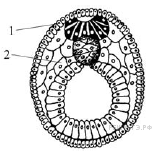 9. Установите соответствие между признаками организмов и царствами, к которым они относятся.        Признаки                                                                                          ЦарстваА) оболочка клеток содержит хитин                                                1) грибыБ) клетки содержат хлоропласты                                                      2) растенияВ) в клетках накапливается гликогенГ) размножаются с помощью мицелияД) имеют автотрофный тип питанияЕ) имеют гетеротрофный тип питания10. Установите соответствие между типами тканей и их принадлежностью к животным или растениям.        Типы тканей                                                                               ОрганизмыА) проводящая                                                                                    1) животныеБ) эпителиальная                                                                                2) растенияВ) соединительнаяГ) основнаяД) мышечнаяЕ) образовательная11. Выберите три верных ответа из шести и запишите в таблицу цифры, под которыми они указаны. Вирусы, в отличие от бактерий1) имеют неоформленное ядро2) размножаются только в других клетках3) не имеют мембранных органоидов4) осуществляют хемосинтез5) способны кристаллизоваться6) образованы белковой оболочкой и нуклеиновой кислотой12. Рассмотрите схему. Запишите в ответе пропущенный термин обозначенный на схеме знаком вопроса.    Ответ необходимо писать в единственном числе, именительном падеже.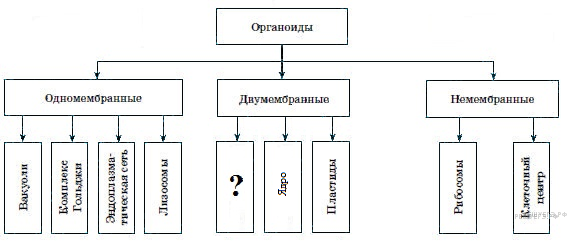 13. В молекуле ДНК 100 нуклеотидов с тимином, что составляет 10% от общего количества. Сколько нуклеотидов с гуанином? В ответ запишите ТОЛЬКО соответствующее количеству нуклеотидов число.14. Установите последовательность жизненного цикла вируса в клетке хозяина. Запишите последовательность цифр. 1) прикрепление вируса своими отростками к оболочке клетки2) проникновение ДНК вируса в клетку3) растворение оболочки клетки в месте прикрепления вируса4) синтез вирусных белков5) встраивание ДНК вируса в ДНК клетки хозяина6) формирование новых вирусов15. Выберите три верных ответа из шести и запишите цифры, под которыми они указаны.Какие процессы в природе относят к антропогенным факторам?1) разрушение озонового слоя фреонами2) суточное изменение   освещенности3) конкуренция в популяциях4) накопление в почвах гербицидов5) взаимоотношения хищников и их жертв6) усиление парникового эффекта    16. Проанализируйте таблицу «Органоиды эукариотической клетки». Заполните пустые ячейки таблицы, используя термины и понятия, приведенные в списке. Органоиды эукариотической клетки.Список понятий и терминов:1) кариоплазма2) комплекс Гольджи3) хлоропласт4) транспорт продуктов биосинтеза в клетке5) цитоплазма6) окисление под действием кислорода7) гидролитическое расщепление веществ8) клеточный центрЧасть 217. Ветроопыляемые растения чаще зацветают до распускания листьев, и в их тычинках, как правило, образуется гораздо больше пыльцы, чем у насекомоопыляемых. Объясните, с чем это связано.18. Найдите три ошибки в приведенном тексте, исправьте их. Укажите номера предложений, в которых сделаны ошибки, объясните их. (1) Большое значение в строении и жизнедеятельности организмов имеют белки. (2) Это биополимеры, мономерами которых являются азотистые основания. (3) Белки входят в состав плазматической мембраны. (4) Многие белки выполняют в клетке ферментативную функцию. (5) В молекулах белков зашифрована наследственная информация о признаках организма. (6) Молекулы белка и т-РНК входят в состав рибосом. 19.  Хромосомный набор соматических клеток пшеницы равен 28. Определите хромосомный набор и число молекул ДНК в ядрах семязачатка в анафазе мейоза 1 и конце телофазы мейоза 1. 20. Определите последовательность нуклеотидов на и-РНК,  аминокислотную последовательность соответствующего фрагмента молекулы белка (используя таблицу генетического кода), если фрагмент цепи ДНК имеет следующую последовательность нуклеотидов: ГТГЦЦГТЦАААА.  Генетический код (иРНК) 21. Кареглазая правша вышла замуж за голубоглазого левшу. У них родился голубоглазый левша. Определите генотип матери (карие глаза и праворукость доминируют).Вариант 21.  Выберите два верных ответа из пяти и запишите в таблицу цифры, под которыми они указаны. В каких из указанных научных исследований применялся экспериментальный метод? 1) исследование растительного мира тундры2) опровержение теории самозарождения Л. Пастером3) создание клеточной теории4) создание модели молекулы ДНК5) исследование процессов фотосинтеза2.  Антикодону ААУ на транспортной РНК соответствует триплет на ДНК - 3. Все перечисленные ниже признаки, кроме двух, можно использовать для описания молекул транспортных РНК. Определите два признака, «выпадающих» из общего списка, и запишите в таблицу цифры, под которыми они указаны. 1) переносят аминокислоты к рибосомам2) участвуют в синтезе белков3) не имеют двуцепочечных фрагментов4) синтезируются в ходе транскрипции5) содержат антикодон в центральной петле4. Установите соответствие между процессами и стадиями мейоза: к каждой позиции, данной в первом столбце, подберите соответствующую позицию из второго столбца. 5. Определите соотношение генотипов у потомков при моногибридном скрещивании двух гетерозиготных организмов при полном доминировании. Ответ запишите в виде правильной последовательности цифр, показывающих соотношение получившихся генотипов.6. Клетки прокариот отличаются от клеток эукариот 1) наличием нуклеоида в цитоплазме2) наличием рибосом в цитоплазме3) синтезом АТФ в митохондриях4) присутствием эндоплазматической сети5) отсутствием морфологически обособленного ядра6) наличием впячиваний плазматической мембраны, выполняющих функцию мембранных органоидов7. Установите соответствие между структурами клеток и их функциями.  8. Установите соответствие между структурами и зародышевыми листками, обозначенными на рисунке цифрами 1, 2: к каждой позиции, данной в первом столбце, подберите соответствующую позицию из второго столбца. 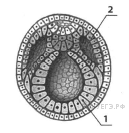 9. Выберите три отличия грибов от растений 1) имеют клеточное строение2) не содержат хлорофилла в клетках3) питаются готовыми органическими веществами4) содержат хитин в оболочках клеток5) растут всю жизнь6) всасывают воду и минеральные вещества из почвы10. Бактерии, в отличие от животных, 1) относят к безъядерным организмам2) являются эукариотами3) питаются готовыми органическими веществами4) могут быть хемотрофами5) структура молекулы ДНК только линейная 6) имеют ДНК кольцевидной формы12. Рассмотрите предложенную схему классификации видов изменчивости. Запишите в ответе пропущенный термин, обозначенный на схеме знаком вопроса.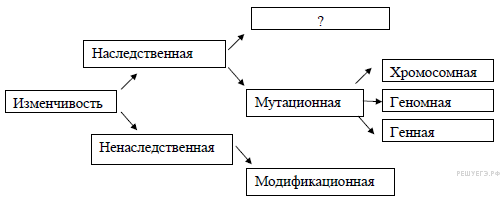 13. В молекуле ДНК 100 нуклеотидов с гуанином, что составляет 20% от общего количества. Сколько нуклеотидов с тимином? В ответ запишите ТОЛЬКО соответствующее количеству нуклеотидов число.14. Установите соответствие между процессами и фазами митоза, изображёнными на рисунках: к каждой позиции, данной в первом столбце, подберите соответствующую позицию из второго столбца.15. Установите, в какой последовательности в пищевой цепи должны располагаться перечисленные организмы.  1) Насекомые2) Растения3) Хищные птицы 4) Насекомоядные птицы16.  Установите последовательность этапов в цикле развития мхов, начиная с прорастания споры.  1) образование предростка2) оплодотворение при наличии воды3) прорастание споры4) развитие на предростке женских и мужских растений мха5) созревание на мужских растениях сперматозоидов, на женских — яйцеклеток6) развитие из зиготы на женском растении коробочки со спорамиЧасть 217. Что такое мономер и как называются мономеры молекул нуклеиновых кислот?18. Найдите ошибки в приведённом тексте. Укажите номера предложений, в которых они допущены. Исправьте их.1. В составе клетки обнаружено около 80 химических элементов, входящих в периодическую таблицу Д.И. Менделеева. 2. Группу макроэлементов образуют водород, кислород, углерод, цинк, фосфор. 3. Группу микроэлементов составляют бром, азот, сера, железо, йод и другие. 4. Кальций и фосфор участвуют в формировании костной ткани. 5. Кроме того, фосфор – элемент, от которого зависит нормальная свертываемость крови. 6. Железо входит в состав гемоглобина – белка эритроцитов. 7. Калий и натрий необходимы для проведения нервных импульсов.19. Общая масса всех молекул ДНК в 46 хромосомах одной соматической клетки человека составляет около 6 · 10−9 мг. Определите, чему равна масса всех молекул ДНК в ядре при сперматогенезе перед началом мейоза, после мейоза I и мейоза II. Объясните полученные результаты.20.  Определите последовательность нуклеотидов на и-РНК,  аминокислотную последовательность соответствующего фрагмента молекулы белка (используя таблицу генетического кода), если фрагмент цепи ДНК имеет следующую последовательность нуклеотидов: ГТГЦЦГТЦАААА.  Генетический код (иРНК) 21.  Черная окраска шерсти (А) доминирует над белой (а), а мохнатая шерсть (В) над гладкой (в). Какого расщепления по фенотипу следует ожидать от скрещивания двух гетерозиготных по двум признакам кроликов?Ответы.Вариант 225ААТ.35112112121156222111.12221.234146112212.Комбинативная150132213.2143314526.1) Мономер — общее название низкомолекулярных соединений, в совокупности образующих молекулу полимера.2) Мономерами нуклеиновых кислот (ДНК и РНК-полимеры) являются нуклеотиды. Ошибки допущены в предложениях 2, 3, 5.1) (2) Цинк относится к микроэлементам.2) (3) Азот и сера входит в группу макроэлементов.3) (5) В свёртывании крови участвует кальций, а не фосфор1) В интерфазе количество ДНК удваивается в процессе репликации. Общая масса увеличивается вдвое: 6 · 10−9 мг · 2 = 12 · 10−9.2) После мейоза I число хромосом в клетке становится в два раза меньше, поэтому масса ДНК уменьшается вдвое. А каждая хромосома состоит из двух хроматид.Масса ДНК после мейоза I равна 12 · 10−9 мг : 2 = 6 · 10−9.После мейоза II хромосомы становятся однохроматидными и в ядре каждого сперматозоида содержится гаплоидный набор хромосом.3) Общая масса ДНК в клетке равна 6 · 10−9 мг : 2 =3 · 10−9.20. ДНК –  ГТГ- ЦЦГ-ТЦА-ААА       И-РНК ЦАЦ-ГГЦ-АГУ-УУУ      Белок  тир-гли-сер-фен21. 1) Так как родители дигетерозиготны, они имеют генотип АаВв,2) при таком скрещивании, в потомстве проявляется расщепление по фенотипу — 9:3:3:1. 3) 9 —черные,мохнатые,3 — черные, гладкие,3 — белые,мохнатые,1 — белый, гладкий.Вариант 11. 142. 443. 154. 2211215. 1006. 247. 1211228. 122219. 12112110. 21121211. 25612. митохондрии13. 40014. 13254615. 14616. 21417. 1-образование большого количества пыльцы повышает вероятность опыления и оплодотворения, т.к. часть ее теряется, оседая на почве, стволах и т.д.      2- листь создали бы преграду при опылении18. 2-мономерами белка являются аминокислоты      5-информация зашифрована в ДНК      6 – рибосома состоит из  рибосомальной, а не транспортной РНК19.  в анафазе 1 мейоза хромосом 28, ДНК -56. В телофазе мейоза 1 хромосом 14, ДНК – 28, т.к. это редукционное деление.20.  ДНК –  ГТГ- ЦЦГ-ТЦА-ААА       И-РНК ЦАЦ-ГГЦ-АГУ-УУУБелок  тир-гли-сер-фен21.  мать АаВв,    отец аавв, ребенок ааввКритерии оценивания1 часть -28 баллов, 2 часть – 11 баллов   мах – 39 балл0 – 20   баллов  -   «2»21 – 28 баллов –   «3»29 – 35 балла –   «4»36 – 39 баллов – «5»СТРУКТУРЫЗАРОДЫШЕВЫЕ ЛИСТКИА) нервная тканьБ) кровьВ) скелетГ) гладкая мышечная тканьД) кожный эпидермис1) 12) 2Органоид Расположение в клеткеФункция ___________ (А)Цитоплазма Транспорт продуктов биосинтеза из клеткиХромосома ___________(Б)Хранение и передача наследственной информации клетки и организмаЭПСЦитоплазма_________________ (В)ПервоеоснованиеВторое основаниеВторое основаниеВторое основаниеВторое основаниеТретьеоснованиеУЦАГУФенФенЛейЛейСерСерСерСерТирТир——ЦисЦис—ТриУЦАГЦЛейЛейЛейЛейПроПроПроПроГисГисГлнГлнАргАргАргАргУЦАГАИлеИлеИлеМетТреТреТреТреАснАснЛизЛизСерСерАргАргУЦАГГВалВалВалВалАлаАлаАлаАлаАспАспГлуГлуГлиГлиГлиГлиУЦАГПРОЦЕССЫСТАДИИ МЕЙОЗАА) выстраивание бивалентов в экваториаль-ной плоскостиБ) расхождение двухроматидных хромосомВ) присоединение к хромосоме нитей отобоих полюсов клеткиГ) кроссинговерД) конъюгация хромосомЕ) образование четырёх гаплоидных ядер1) первое деление2) второе делениеФУНКЦИИСТРУКТУРА КЛЕТОКА) синтез белков Б) синтез липидов В) разделение клетки на отделы (компартменты)Г) активный транспорт молекулД) пассивный транспорт молекулЕ) формирование межклеточных контактов 1) клеточная мембрана 2) ЭПСОРГАН, ТКАНЬЗАРОДЫШЕВЫЙ ЛИСТОКA) внутренние слизистые покровыБ) надпочечники B) тканевая жидкостьГ) лимфаД) эпителий альвеол 1) энтодерма2) мезодерма11.  Установите соответствие между признаком организма и группой, для которой он характерен.  ПРИЗНАКГРУППА ОРГАНИЗМОВA) клеточное строение телаБ) наличие собственного обмена веществB) встраивание собственной ДНК в ДНК клетки хозяинаГ) состоит из нуклеиновой кислоты и белковой оболочки Д) размножение делением надвое Е) способность к обратной транскрипции1) прокариоты2) вирусыПРОЦЕССЫФАЗЫ МИТОЗАА) расхождение центриолей к полюсамклеткиБ) укорачивание нитей веретена деленияВ) присоединение нитей веретена деленияк хромосомамГ) выстраивание хромосом в однойплоскостиД) спирализация хромосомЕ) движение хромосом к полюсам клетки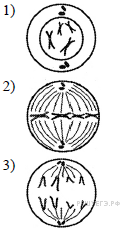 ПервоеоснованиеВторое основаниеВторое основаниеВторое основаниеВторое основаниеТретьеоснованиеУЦАГУФенФенЛейЛейСерСерСерСерТирТир——ЦисЦис—ТриУЦАГЦЛейЛейЛейЛейПроПроПроПроГисГисГлнГлнАргАргАргАргУЦАГАИлеИлеИлеМетТреТреТреТреАснАснЛизЛизСерСерАргАргУЦАГГВалВалВалВалАлаАлаАлаАлаАспАспГлуГлуГлиГлиГлиГлиУЦАГ